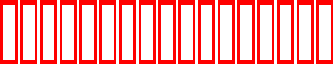 彭水社险〔2019〕30号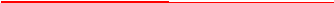 彭水苗族土家族自治县社会保险局关于转发《重庆市人力资源和社会保障局办公室关于切实做好社会保障卡业务经办服务工作的通知》的通知各乡镇人民政府，各街道办事处：现将《重庆市人力资源和社会保障局办公室关于切实做好社会保障卡业务经办服务工作的通知》（渝人社办〔2019〕176号）转发给你们，请遵照执行。附件：重庆市人力资源和社会保障局办公室关于切实做好社会保障卡业务经办服务工作的通知                                         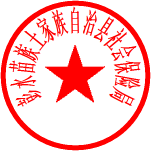 彭水县社会保险局2019年8月9日重庆市人力资源和社会保障局办公室关于切实做好社会保障卡业务经办服务工作的通知各区县（自治县）人力社保局，两江新区社会保障局、万盛经开区人力社保局：为落实“不忘初心、牢记使命”主题教育关于为民服务解难题的要求，着力解决当前群众反映较突出的社会保障卡（以下简称社保卡）办卡周期长、申报资料不统一等问题，结合人力资源和社会保障部办公厅《关于压缩制发周期优化社会保障卡管理服务的通知》（人社厅发〔2019〕79号）有关精神，现就做好社保卡业务经办服务工作有关事宜通知如下：一、工作目标坚持问题导向，全面提升我市社保卡的管理和应用水平，强化社保卡服务标准化、规范化、便捷化。在巩固补换社保卡即办即取工作成效基础上，进一步提高制发卡效率，率先在市级和各区县（自治县）社保卡标准化示范窗口（附件）推行个人新办社保卡即办即取工作，2019年底前推广到全市所有社保卡服务窗口。推进社保卡全业务网上经办，打造线上线下一体化的社保卡便民利民服务体系。二、明确新办社保卡时间周期（一）个人新办卡即办即取。从2019年8月起，市级社保卡服务窗口和各区县（自治县）社保卡标准化示范窗口受理的个人新办社保卡业务，由窗口工作人员进行现场即时制卡并发放。2019年底前全市所有社保卡服务窗口均实现即办即取。（二）批量新办卡限时办结。各区县（自治县）社保卡服务窗口（以下简称区县服务窗口）受理的批量新办社保卡业务，发卡周期不得超过10个工作日。办理流程及时限具体如下：1．受理。区县或乡镇（街道）社保卡服务窗口受理群众提交的新办卡资料，按照“谁受理、谁处理”的原则，在2个工作日内将申报信息录入社保卡自助办理平台。2．制卡及配送。市社会保障卡服务中心（以下简称市社保卡中心）在收到各区县（自治县）通过社保卡自助办理平台提交的新办卡信息后，在2个工作日内完成制卡，之后在2个工作日将成品社保卡配送至区县服务窗口。3．发放。区县服务窗口收到成品社保卡后，对由区县本级直接受理的新办卡，由其在2个工作日内通知群众领取；对由本区县乡镇（街道）受理的新办卡，由其在3个工作日内交接给对应乡镇（街道）社保卡服务网点，乡镇（街道）社保卡服务网点在1个工作日内通知群众领取。三、明确申报资料及经办流程（一）新办社保卡1．申报。申办人为本人的，凭本人身份证原件及一张1寸免冠登记照。由他人代办的，凭申办人身份证原件（不满16周岁的未成年人可提供户口簿）、一张1寸免冠登记照（不满16周岁的未成年人无须提供照片），以及代办人社保卡或身份证原件。2．办理。各区县（自治县）或乡镇（街道）社保卡服务窗口核验申办人或代办人身份凭证后退还本人，在社保卡信息管理系统中进行处理并打印相应业务表单，交申办人或代办人签字确认后进入后续制卡程序。3．资料存档。各区县（自治县）或乡镇（街道）社保卡服务窗口将相应业务表单存档备查。（二）补换社保卡1．申报。申办人为本人的，凭本人身份证原件；由他人代办的，凭申办人身份证原件（不满16周岁的未成年人可提供户口簿）、代办人社保卡或身份证原件。2．办理。各区县（自治县）或乡镇（街道）社保卡服务窗口核验申办人或代办人身份凭证后退还本人，在社保卡信息管理系统中进行处理并打印相应业务表单，交申办人或代办人签字确认后现场制卡办结业务。3．资料存档。各区县（自治县）或乡镇（街道）社保卡服务窗口将相应业务表单存档备查。（三）非制卡类业务1．申报。持卡人申请办理社保卡密码修改、密码重置、解挂、解锁、注销等业务时，申办人为本人的，持本人社保卡直接办理；由他人代办的，凭申办人社保卡、代办人社保卡或身份证原件。2．办理。各区县（自治县）或乡镇（街道）社保卡服务窗口核验申办人或代办人身份凭证后退还本人，在社保卡信息管理系统中进行处理并打印相应业务表单，交申办人或代办人签字确认后办结业务。3．资料存档。各区县（自治县）或乡镇（街道）社保卡服务窗口将相应业务表单存档备查。四、工作要求（一）强化组织领导。各区县（自治县）人力社保部门要结合开展“不忘初心、牢记使命”主题教育，切实提高政治站位，牢固树立以人民为中心的思想，高度重视社保卡经办服务工作，进一步强化组织领导，确保责任明确、监管到位，有效提升社保卡申领、补换等事项的便民利民服务水平。（二）强化服务提升。各区县（自治县）人力社保部门应全面落实社保卡业务“全渝通办”工作要求，积极争取当地财政支持，加快推进社保卡标准化示范窗口建设，确保年底前所有服务窗口均达到标准化示范工作要求，切实方便群众，实现“就近可办、多点能办”。对完成社保卡标准化示范化窗口建设工作的区县，市社保卡中心将对其工作经费予以适当倾斜。（三）强化宣传引导。各区县（自治县）人力社保部门应按照全市统一规范，公开办理时限，及时向群众宣传介绍社保卡申领、补换等服务事项。切实加强对本区县尤其是乡镇（街道）社保卡服务窗口工作人员的业务培训，确保其熟悉社保卡相关政策，并按照统一口径做好政策宣传引导和解释工作。（四）强化督促检查。各区县（自治县）人力社保部门应对照具体工作要求，组织开展自查，对自查中发现的问题要及时整改，并于8月15日前形成自查报告，报市社保卡中心。市社保卡中心将对各区县（自治县）工作开展情况进行实时督导，对因思想认识不到位、工作措施不得力、行动迟缓等原因导致未按要求做好相关工作的区县（自治县）或个人，将予以通报，并按规定追究相关责任人责任。附件：重庆市社会保障卡标准化示范窗口汇总表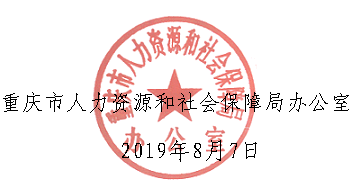 （此件主动公开）附件重庆市社会保障卡标准化示范窗口汇总表（此页无内容）抄送：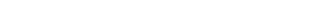 彭水自治县社会保险局综合科         2019年04月15日-7-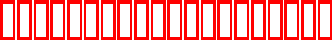 渝人社办〔2019〕176号渝人社办〔2019〕176号区县网点名称网点地址窗口位置公开电话预计建成完成时间联系人联系电话万州区万州区社会保障服务中心万州区周家坝天城大道709号社保服务大厅46、48号586550732019年8月胡波15310010808万州区万州区陈家坝街道社保所万州区江南大道6号585218802019年8月孙运兰18102339719黔江区黔江区社会保险局黔江区正阳行政服务中心二号楼社保服务大厅32号792224342019年7月易标79222434黔江区黔江区城东街道办事处社保所黔江区城东街道办事处社保所服务大厅792385252019年7月马林13709487069涪陵区涪陵区社会保险局涪陵区顺江大道6号涪陵区社会保险局2楼50、51号722303142019年7月李克书13452518548渝中区渝中区社会保险局渝中区中山一路218号负3楼70、75号635578842019年7月傅蕾63557884渝中区渝中区上清寺街道劳动就业社保所渝中区中山三路188号负一楼1号638773612019年7月俞红敏63732795大渡口区大渡口区社会保险局大渡口区松青路80号3楼7号688329812019年8月金琰68832981江北区江北区社会保险局江北区中兴村13号大厅14、15、16号677572092019年8月肖乐17623079501江北区江北区华新街街道公共服务中心江北区观音桥金源路通用时代B座8号678604122019年8月胡愈辉67916763沙坪坝区沙坪坝区社会保险局沙坪坝小正街139号社保卡服务中心617279002019年8月曾思耀61727901九龙坡区九龙坡区社会保险局九龙坡区科城路71号E栋三楼26号619685872019年7月谭娟61968587九龙坡区九龙坡区白市驿镇社保所九龙坡区白市驿镇白欣路77号政府一楼公共服务中心6号657047942019年7月谭娟61968587南岸区南岸区社会保险局南岸区茶园新区广福大道12号行政中心B区1号楼3楼1、2号629852912019年8月王迪13883473223南岸区长生桥镇社保所南岸区长生路6号10号624524452019年8月张露梅62954113南岸区海棠溪街道社保所南岸区海棠溪正街34号2号628831352019年8月杨 露62882791北碚区北碚区社会保险局北碚区云华路168号海宇大厦4楼29、36号632282032019年8月蒋夏63228203北碚区蔡家岗街道劳动就业社保所北碚区同兴园区二路97号9号688636652019年8月邹曦68863665渝北区渝北区人力资源社会保障服务中心渝北区空港新城桂馥大道10号44、45号678022772019年7月张双67812679渝北区龙山街道社保所渝北区龙山路70号龙山街道公共服务中心7号676127032019年7月樊劲松67612703巴南区巴南区社会保险局巴南区鱼轻路26号32、33号662345662019年7月贺京明13594649833长寿区长寿区社会保险局长寿区桃源西路7号17号402583642019年8月董佳13983276998江津区江津区社会保险局江津区小西门滨江路世纪大厦2楼11、12号475642982019年9月胡涛18702385640江津区白沙镇劳动就业社保所白沙镇工业园松林路128号白沙镇行政服务中心综合窗口473312532019年8月宋玉洁13527381036江津区夏坝镇社保所夏坝镇青江社区迎宾路99号476591992019年7月张发英47659199合川区合川区人力社保局合川区希尔安大道225号区行政服务中心B区三楼32、33、59、60号427016192019年8月汪浩42701619永川区永川区社会保险局永川区人民西路369号三楼大厅498362702019年7月皮波49850455永川区永川区中山街道社保所永川区昌州大道中段777号中山路街道办事处一楼611637222019年7月皮波49850455南川区南川区人力社保局南川区人力社保局一楼1、2号714241062019年8月胡佳71424106南川区东城街道社保所南川区东城街道办事处社保所社保卡2号办公室714245062019年8月张薛霖13896566876綦江区綦江区社保卡中心綦江区通惠大道69号市民服务中心A栋11、12、13号486116632019年7月谢雨汎18623085621綦江区綦江东溪镇公共服务中心东溪镇公共服务大厅11号487545172019年7月杨彬18302315765大足区大足区社会保险局大足区市民中心棠香街道龙景路123号14号437118132019年8月熊多琼18983831239璧山区璧山区社会保险局璧山区公共服务中心B栋1楼108、109号414102302019年8月赵宏生18983817638璧山区璧山区壁泉街道社保所璧山区壁泉街道沿河东路南段206号3号414331202019年8月蒋妮微15826139308铜梁区铜梁区社会保险局铜梁区东城街道中兴东路989号区人力社保局一楼大厅9号458776442019年8月李玉亮45646093潼南区潼南区社会保险局潼南区江北新城隆鑫中央大街A栋1层39、40号445908262019年8月郑起志13272837367潼南区潼南区双江镇社保所潼南区双江镇田坝后街8号1号448631262019年8月刘艳18983900977荣昌区荣昌区行政服务中心社会事务厅荣昌区行政服务中心社会事务厅一楼17号467728892019年8月唐宇然46772889开州区开州区社会保险局开州区开州大道153号406室522985552019年8月李艳平52298555开州区开州汉丰街道社保所开州汉丰街道腾龙广场522365232019年6月骆玉洁52236523开州区开州区岳溪镇社保所开州区岳溪镇岳南街50号526736522019年6月马小波13896969737梁平区梁平区社会保险局梁平区双桂街道行政服务中心四号楼3楼21号532269592019年8月蒋方燕53226959梁平区梁平区梁山街道社保所梁平区梁山街道人民南路1号532309262019年8月蒋启红53230229城口县城口县社会保险局城口县葛城街道北大街行政综合楼2楼16号592202872019年8月郭旭59227299丰都县丰都县社会保险局丰都县行政服务中心4楼28-30号706058092019年8月陈秋月70605809垫江县垫江县社会保险局垫江县桂溪街道迎风街51号745081882019年8月宁静74511092武隆区武隆区劳动就业和社会保障大厅武隆区芙蓉街道芙蓉东路22号13号777272932019年12月何明英77722719忠县忠县社会保险局忠县忠州街道乐天支路1号10号858034372019年7月李晓莉85803437忠县忠州街道社保所忠县忠州街道果园路15号542198672019年7月莫小堂54219867云阳县云阳县社保服务中心云阳县云商大厦1楼B区551686032019年8月魏和平55152275云阳县盘龙街道社保所云阳县盘龙街道政府社保大厅553822992019年8月向云13996575777奉节县奉节县社会保险局奉节县永安街道诗仙西路195号565514092019年8月程绪东15870492670奉节县奉节永安街道劳动和就业社保中心奉节县永安街道长安街1号公共服务中心565617552019年8月罗祥13896246379巫山县巫山县社会保险局巫山县广东中路272号576291962019年6月王自高57616091巫溪县巫溪县社保服务中心巫溪县柏杨街道广场西路67号社保服务中心16、17、18、19号516650992019年7月周世耀15215247477巫溪县巫溪县文峰镇社保所巫溪县文峰镇文峰街道1号518123312019年7月吴琴15870572257石柱县石柱社会保险局石柱万安街道都督大道23号人社局一楼大厅733270982019年8月谭宁凤13370796709秀山县秀山县人力社保局信息中心秀山县中和街道渝秀大道人力社保局综合信息中心504768893362019年8月刘华18996968900秀山县农村商业银行秀山县中和街道凤凰居委会渝秀大道7号1-1766626442019年8月刘华18996968900酉阳县酉阳人社局酉阳桃花源大道南路292号人社局7楼815360072019年8月李作富15023599765酉阳县酉阳丁市镇社保所酉阳丁市镇人民政府公共服务大厅757175332019年8月陈治吏18996979762彭水县彭水社会保险局彭水县绍庆街道两江行政大楼一楼23号788913092019年8月张衡78891309两江新区两江新区社会保险管理中心渝北区金渝大道68号新科国际大厦1栋7号674637572019年8月周渝阳18696608516万盛经开区万盛经开区社保卡服务中心万盛经开区松林路111号国能天街8栋3楼34号482770672019年8月沈波48277068万盛经开区东林街道社保所万盛经济技术开发区东盛路76号1号482858922019年8月周荣平48285880重庆市人力资源和社会保障局办公室2019年8月7日印发